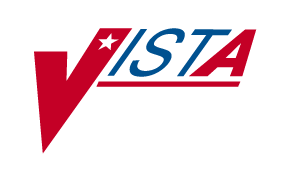 Medication order check healthcare application (mocha) v1.0 ENHANCEMENTS 1Release NotesPSO*7*390, PSO*7*417, PSJ*5*260, PSJ*5*268, PSJ*5*288, PSS*1*164, PSS*1*169January 2013Department of Veterans AffairsProduct Development(This page included for two-sided copying.)Table of Contents1.	Introduction	12.	Enhancements	23.	Installation Information	34.	Menu Changes	44.1.	New Options	84.2.	Changed Options	84.3.	Deleted Options	84.4.	New Files	84.5.	New Fields	85.	Other Functionality	95.1.	Clinic Orders	96.	Impacts to Other Packages	11(This page included for two-sided copying.)IntroductionThe goal of the Pharmacy Reengineering (PRE) project is to replace the current M-based suite of pharmacy applications with a system that will better meet the current and expected business needs for the Department of Veterans Affairs (VA) and address the ever-changing patient safety issues. The first phase, Medication Order Check Healthcare Application (MOCHA) v1.0, implements enhanced order checking functionality utilizing HealtheVet (HeV) compatible architecture and First DataBank (FDB), Drug Information Framework (DIF), and Application Program Interfaces (APIs). A Graphical User Interface (GUI) application has been developed for maintenance of FDB custom tables. A process to automatically update the standard and custom FDB data at each instance of the Cache’ database will also be provided.This release notes document provides a brief description of the new features and functions of the MOCHA v1.0 Enhancements 1 (Enh 1) patches listed in the table below. More detailed information on the functionality can be found in the Application user and technical manuals found on the VistA Documentation Library (VDL).EnhancementsMOCHA Version 1 Enhancement 1provides the following enhancements:Adds and stores signs/symptoms to Allergy/ADR order check displaysProvides an option on the medication profile to allow a user to check for drug-drug interactions and allergies before the drug is entered for that patientAdds a field on the patient medication profile header that displays the Creatinine Clearance (CRCL), if availableAdds a field on the patient medication profile header that provides the user with the  Body Surface Area (BSA) informationAll order checks will be performed upon verification of Inpatient non-verified ordersSimplifies the prompts seen in Inpatient Medications, when a therapeutic duplication message allows an existing order to be discontinuedInclude IMO/Clinic orders to the enhanced order check process currently being performed in Backdoor Outpatient Pharmacy, and add recently discontinued and recently expired IMO/Clinic orders to the enhanced order check process currently being performed for Inpatient Medications.When processing an Inpatient or Outpatient Medication order (s) in backdoor pharmacy, in addition to the existing Allergy/ADR order check information, the Observed/Historical data is displayed with the related Allergy/ADR and on the order check.For a significant drug interaction message, the display states “Pending Order” and will be corrected to display “Pending Drug”Decouples the automated dispensing machine interface calls from the current Inpatient Medication (IP) package routines.  This will alleviate the need to reenter the local modifications related to the automated dispensing machine interface calls to the routines when they are updated by a patch installation.Adds order checks for clinic orders New report under the PEPS Services menu to list when the Vendor Interface was unavailableProvides the ability to print the ‘Check PEPS Services Setup’ messages Changes the Dose Units listing so that the list displays alphabeticallyProvides an option to identify unmapped Local Possible Dosages: Find Unmapped Local Possible Dosages [PSS LOCAL DOSAGES EDIT ALL] Fixes a hard error when processing outpatient speed renew.Will not allow a user to select a supply item during Inpatient Medication Profile hidden option Check Drug Interaction.Fixes the scroll off issue during duplicate therapy order display.Installation InformationMOCHA v1.0 Enhancements 1 consists of eight VistA patches and one “.kid” file, which will be released together and must be installed together.  Full installation instructions can be found in the patch descriptions on FORUM, however the list of patches (and one “.kid” file) and the order in which they must be installed are as follows:OR*3*352PSS*1*164PSS*1*169PSO*7*390PSO*7*417PSJ*5*268<xxx>_1_0_P23.kidPSJ*5*260PSJ*5*288For the “.kid” file, value of <xxx> will be determined by the ward automated dispensing equipment in use at your facility.  If no ward automated dispensing equipment is in use, this file will not be needed. For those sites using Pyxis, xxx=PPU, for Omnicell sites, xxx=OPU, and for McKesson sites, xxx=MPU.  To obtain this file or if additional information is required regarding this “.kid” file, please contact your site’s Informatix contact.Menu ChangesPatches PSJ*5*260 and PSO*7*390 introduced a menu change to the Rx (Prescriptions) menu, Unit Dose Medication Menu, IV Menu, Outpatient Pharmacy Pharmacist Menu,  and Outpatient Pharmacy Manager Menu.  The new option Check Drug Interaction was added to the menus.  Details on the new menu option can also be found in the user manuals. Inpatient Medications Nurse’s User Manual v5.0Inpatient Medications Pharmacist’s User Manual v5.0Outpatient Pharmacy Manager's User Manual v7.0Outpatient Pharmacy Pharmacist’s User Manual v7.0Outpatient Pharmacy Technician's User Manual v7.0Restructured Rx (Prescriptions) Menu (changes are in bold)Patient Prescription ProcessingBarcode Rx Menu ...Check Drug InteractionComplete Orders from OERRDiscontinue Prescription(s)Edit PrescriptionsePharmacy Menu ...List One Patient's Archived Rx'sManual Print of Multi-Rx FormsReprint an Outpatient Rx LabelSignature Log ReprintView PrescriptionsRestructured Unit Dose Menu (changes are in bold)Select Unit Dose Medications Option: ?          Align Labels (Unit Dose)          Discontinue All of a Patient's Orders   EUP    Edit Inpatient User Parameters   ESD    Edit Patient's Default Stop Date          Hold All of a Patient's Orders   IOE    Inpatient Order Entry   IPF    Inpatient Profile          Check Drug Interaction          INQuiries Menu ...          Label Print/Reprint          Non-Verified/Pending Orders          Order Entry          PAtient Profile (Unit Dose)          PIck List Menu ...          Reports Menu ...          Supervisor's Menu ...Restructured IV Menu (changes are in bold)Select IV Menu Option: ?   CRL    Change Report/Label Devices (IV)   CIR    Change to Another IV Room (IV)          Drug Inquiry (IV)   IOE    Inpatient Order Entry   IPF    Inpatient Profile			 Barcode ID – Return and Destroy (IV)          Check Drug Interaction          Label Menu (IV) ...          Manufacturing List (IV)          Order Entry (IV)          Profile (IV)          REPorts (IV) ...          RETurns and Destroyed Entry (IV)          SUPervisor's Menu (IV) ...          SUSpense Functions (IV) ...          Update Daily Ward List (IV)          Ward List (IV)Restructured Outpatient Pharmacy Pharmacist Menu (changes are in bold)Bingo Board User ...Change Label PrinterChange Suspense DateCheck Drug InteractionDUE Supervisor ...Enter/Edit Clinic Sort GroupsExternal Interface Menu ...Medication ProfilePharmacy Intervention Menu ...Print from Suspense FileProcess Drug/Drug InteractionsPull Early from SuspenseQueue CMOP PrescriptionRelease MedicationReturn Medication to StockRx (Prescriptions) ...Update Patient RecordVerification ...Restructured Outpatient Pharmacy Manager Menu (changes are in bold)Archiving…Autocancel Rx's on AdmissionBingo Board...Change Label PrinterCheck Drug InteractionClozapine Pharmacy Manager...Copay Menu…DUE Supervisor...Enter/Edit Clinic Sort GroupsExternal Interface Menu...Label/Profile Monitor ReprintMaintenance (Outpatient Pharmacy)...Medication ProfileOutput Reports...Pharmacy Intervention Menu...Process Drug/Drug InteractionsRelease MedicationReturn Medication to StockRx (Prescriptions)...ScripTalk Main Menu...Supervisor Functions...Suspense Functions...Update Patient RecordVerification...Patch PSS*1*169 introduced two menu changes to the Pharmacy Data Management menu.  The new options Check Drug Interaction and Print Interface Data File were added to the menu.  Details on the new menu options can also be found in the Pharmacy Data Management User Manual v1.0.Restructured Pharmacy Data Management Menu (changes are in bold)          Dosages ...           Dosage Form File Enter/Edit          Enter/Edit Dosages          Most Common Dosages Report          Noun/Dosage Form Report          Review Dosages Report          Local Possible Dosages Report          Request Change to Dose Unit         Drug Enter/EditOrder Check Management…          Request Changes to Enhanced Order Check Database          Report of Locally Entered Interactions          Electrolyte File (IV)          Lookup into Dispense Drug File          Medication Instruction Management ...          Medication Instruction File Add/Edit          Medication Instruction File ReportMedication Routes Management ...          Medication Route File Enter/Edit          Medication Route Mapping Report          Medication Route Mapping History Report          Request Change to Standard Medication Route          Default Med Route for OI Report          Orderable Item Management ...          Edit Orderable Items          Dispense Drug/Orderable Item Maintenance          Orderable Item/Dosages Report          Patient Instructions Report          Orderable Item Report          Formulary Information Report          Drug Text Management ...          Drug Text Enter/Edit          Drug Text File Report          Pharmacy System Parameters Edit          Standard Schedule Management ...          Standard Schedule Edit          Administration Schedule File Report          Synonym Enter/Edit          Controlled Substances/PKI Reports…           DEA Spec Hdlg & CS Fed Sch Discrepancy           Controlled Substances Not Matched to NDF           CS (DRUGS) Inconsistent with DEA Spec Hdlg           CS (Ord. Item) Inconsistent with DEA Spec Hdlg          Send Entire Drug File to External Interface         IV Additive/Solution…         IV Additive Report         IV Solution Report        Mark PreMix Solutions         Warning Builder         Warning Mapping         PEPS Services…	         Check Vendor Database Link	         Check PEPS Services Setup	         Schedule/Reschedule Check PEPS InterfacePrint Interface Data FileInpatient Drug Management…          ADditives File          Dispense Drug Fields          Dispense Drug/ATC Set Up          Edit Cost Data          EDit Drug Cost (IV)          MARk/Unmark Dispense Drugs For Unit DosPRimary Solution File (IV)Check Drug InteractionNew OptionsThe following items are the new options:Check Drug Interactions option allows a user to check interactions between two or more drugs independent of a patient profile. Print Interface Data File option allows you to print a report from the VENDOR INTERFACE DATA file (#59.74) which keeps track of when and for how long the vendor interface is unavailable while a background process monitors the status of the interface and records in this file when the interface is down, when it becomes available again, and the total time it was unavailable.Find Unmapped Local Possible Dosages option allows the user to identify all Local Possible Dosages that are eligible for dosage checks and do not have either the Numeric Dose or Dose Unit populated.  This option was originally installed with PSS*1*129 and subsequently removed upon the installation of MOCHA v1.0.  This is a standalone option and should be assigned to users who maintain the local Drug File (usually the pharmacy ADPAC).Changed OptionsNot Applicable.Deleted OptionsNot Applicable.New FilesNot Applicable.New FieldsNot Applicable.Other FunctionalityClinic OrdersClinic orders are created via CPRS generally using the Meds Inpatient tab or the IV Fluids tab.  Drug orders that have a clinic and an appointment date and time are considered clinic orders. The clinic must be defined with ‘ADMINISTER INPATIENT MEDS?’ prompt answered YES under the SETUP A CLINIC [SDBUILD] option in the Scheduling package.  Defining the clinic in this manner ensures that an appointment date and time are defined.  Orders placed via backdoor Inpatient Medications are not considered clinic orders.MOCHA v1.0 Enhancement 1 adds drug interaction and therapeutic duplication order checks for clinic orders to Outpatient Pharmacy.  Previously Inpatient Medications package performed order checks on active, pending and non-verified clinic orders.  With the MOCHA v1.0 Enhancement 1, Inpatient Medications will perform enhanced order checks for recently discontinued and expired Inpatient Medications clinic orders.For both packages, the system will display clinic orders in a standard format to differentiate them from Inpatient Medications and Outpatient Pharmacy order checks.Discontinued/expired orders must have a stop date within the last 90 days to be evaluated during enhanced order checks.  For pending clinic orders, a variety of start and stop dates are available based on the information that the provider enters during initial order entry.  The following are the scenarios that drive which dates will be displayed for the clinic order:If there are start/stop dates defined, they are displayed.If there are no stop/start dates defined, the ‘requested start/stop dates’ will be displayed with the word “Requested” prior to the start/stop date header.If there are no requested start/stop dates defined, the order date will be displayed and the start/stop date headers will be displayed with “********” for the date.If there is either a requested start date or a requested stop date, the available date will be displayed and “********” will be displayed for the undefined date.Unit dose clinic order example:Now Processing Enhanced Order Checks!  Please wait...This patient is receiving the following order(s) that have a CRITICAL DrugInteraction with CIMETIDINE 300 MG:      Clinic Order: PHENYTOIN 100MG CAP (DISCONTINUED)          Schedule: Q8H           Dosage: 100MG        Start Date: FEB 27, 2012@13:00         Stop Date: FEB 28, 2012@15:22:27Concurrent use of cimetidine or ranitidine may result in elevated levelsof and toxicity from the hydantoin. Neutropenia and thrombocytopenia havebeen reported with concurrent cimetidine and phenytoin.  IV Clinic order example:This patient is receiving the following order(s) that have a CRITICAL DrugInteraction with WARFARIN 2MG TAB:      Clinic Order: POTASSIUM CHLORIDE 20 MEQ (ACTIVE)Other Additive(s): MAGNESIUM SULFATE 1 GM (1), CALCIUM GLUCONATE 1 GM (2),                    HEPARIN 1000 UNITS, CIMETIDINE 300 MG        Solution(s): DEXTROSE 20% 500 ML 125 ml/hr                    AMINO ACID SOLUTION 8.5% 500 ML 125 ml/hr        Start Date: APR 05, 2012@15:00         Stop Date: APR 27, 2012@24:00The pharmacologic effects of warfarin may be increased resulting in severebleeding.Therapeutic Duplication - IV and Unit Dose clinic order therapeutic duplications display in the same format as drug interactions.Unit Dose Example:================================================================================This patient is already receiving the following INPATIENT and/or OUTPATIENTorder(s) for a drug in the same therapeutic class(es): Drug(s) Ordered:   POTASSIUM CHLORIDE 30 MEQ         Clinic Order: POTASSIUM CHLORIDE 10MEQ TAB  (PENDING)             Schedule: BID               Dosage: 20MEQRequested Start Date: NOV 20, 2012@17:00            Stop Date: ********Class(es) Involved in Therapeutic Duplication(s): Potassium ================================================================================Do you wish to continue with the current order? YES//IV Example:================================================================================This patient is already receiving the following INPATIENT and/or OUTPATIENTorder(s) for a drug in the same therapeutic class(es): Drug(s) Ordered:   CEFAZOLIN 1 GM         Clinic Order: CEFAZOLIN 2 GM (PENDING)          Solution(s): 5% DEXTROSE 50 ML            Order Date: NOV 20, 2012@11:01           Start Date: ********            Stop Date: ********         Clinic Order: CEFAZOLIN SOD 1GM INJ (EXPIRED)          Solution(s): 5% DEXTROSE 50 ML           Start Date: OCT 24, 2012@16:44            Stop Date: OCT 25, 2012@24:00Class(es) Involved in Therapeutic Duplication(s): Beta-Lactams,   Cephalosporins, Cephalosporins - 1st Generation ================================================================================Do you wish to continue with the current order? YES//Impacts to Other PackagesOR*3*352 will be released in conjunction with PSO*7*390, PSO*7*417, PSJ*5*260, PSJ*5*268, PSJ*5*288, PSS*1*164, and PSS*1*169.  It provides CPRS functionality for the enhancements to MOCHA 1.0.Sites that utilize the Informatix dispensing machine interface will need to obtain and install the appropriate update from Informatix.  This update will be delivered in a host file, appropriate to the machine type used at each site.  This update will need to be loaded after PSJ*5*268, and before any attempt is made to use the machine interface.  The table below lists the appropriate host file for each machine interface.ApplicationPatchOutpatient PharmacyPSO*7*390, PSO*7*417Inpatient MedicationsPSJ*5*260, PSJ*5*268, PSJ*5*288Pharmacy Data Management (PDM)PSS*1*164, PSS*1*169File NameMachine TypePPU_1_0_P23.kidPyxisOPU_1_0_P23.kidOmnicellMPU_1_0_P23.kidMcKesson